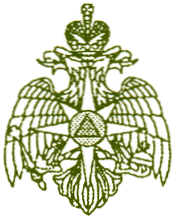 МЧС РОССИИГЛАВНОЕ УПРАВЛЕНИЕМИНИСТЕРСТВА РОССИЙСКОЙ ФЕДЕРАЦИИ ПО ДЕЛАМ ГРАЖДАНСКОЙ ОБОРОНЫ, ЧРЕЗВЫЧАЙНЫМ СИТУАЦИЯМ И ЛИКВИДАЦИИ ПОСЛЕДСТВИЙ СТИХИЙНЫХ БЕДСТВИЙ ПО ИРКУТСКОЙ ОБЛАСТИЦентр ГИМС (Управление) Главного управленияМЧС России по Иркутской областиУсольский инспекторский участок. Усолье-Сибирское, ул. Куйбышева, д.5факс: (8395-43) 3-20-74   тел. (8395-43) 3-20-74   E-mail: Исх.№12-15-16-256 от 23.06.2021г.Главам администрацийМО Усольского и Черемховского районовОБРАЩЕНИЕ  Доводим до Вашего сведения информацию о происшествии на водном объекте р. Курга, Усольский район, с. Сосновка, 21.06.2021г.Обстоятельства происшествия21.06.2021г. в 20-30час. от оперативного дежурного МО МВД России «Усольский» в адрес Усольского инспекторского участка ГИМС поступила информация о происшествии на р. Курга в с. Сосновка Усольского района. По информации, полученной от полиции, установлено:21.06.2021г  на пруду Верхнем реки Курга с. Сосновка Усольского района обнаружено тело мужчины, 1958 года рождения без признаков жизни.Установлено, что мужчина ранее отдыхал со своими друзьями на берегу р. Курга, распивали спиртные напитки.Руководитель Усольского инспекторского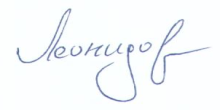 участка Центр ГИМС (управление) ГУ МЧС России по Иркутской области               ___________ А.Л. Леонидов